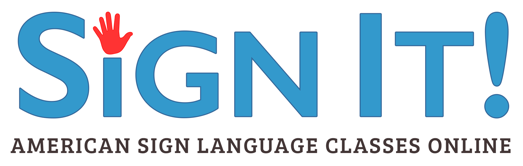 My SignIt ASL Classroom 
Account Manager Instructions1. Record Your Account Manager Info     Using your confirmation email, fill out this form and print this page for your records: Signitasl.net User Email: _______________________________________________Signitasl.net Password: ________________________________________________Account Start Date (date of purchase):  _________________________________________Account End Date (12 mos. from purchase): _________________________________Activation Code: ______________________________Activation Link: https://go.platformpurple.com/activateSignIt?e=signitasl2. Activate Your Account Go to https://go.platformpurple.com/activateSignIt?e=signitasl and enter your activation number. You will be redirected to SignItASL.net.
3. Distribute Activations To Your MembersIMPORTANT: As the account manager, you are responsible for distributing your activations. You have 31 total activations (including yours). Your code becomes invalid after the 31st redemption.
Print, fill out, and deliver the Member Instruction form (on page 2) to your group members.Remind your members about two things: 
     - Enter the activation code ONE TIME ONLY 
        You will create one account that can be accessed from up to five devices.
     - Do NOT SHARE the activation link with others 
       Outside activations will reduce your group’s number of remaining activations. Record your activations on the Tracking Sheet provided on page 3. If you think you have unauthorized activations, share your Tracking Sheet with us at http://signitasl.com/support/ and we’ll remove any unauthorized members.Support/RenewalVisit our FAQ page or chat with us at http://signitasl.com/support/In order to accommodate purchase orders, renewal is not automatic. To renew, purchase the 12-month program again and distribute your new activation code to your members.NOTE: My SignIT ASL Classroom is for classroom, group, or school use only. Your activation code has no cash value and cannot be re-sold. If you have questions, please email info@signingtime.com.My SignIt ASL Classroom 
New Member InstructionsWelcome
As a part of our group, you now have access to Unit 1, and Unit 2 of our new online class, SignIt ASL! 15 lessons and 50-60 hours of instruction time including videos and quizzes teach beginning conversational sign language. Unit 3 will be added automatically once it is released in the fall of 2017.Get StartedEnter this code _____________________ at https://go.platformpurple.com/activateSignIt?e=signitasl
DO NOT SHARE this link or code! Start Your ClassesStreaming: SignIt ASL is available any modern browser at signitasl.net/SupportChat with our support team at http://signitasl.com/support/
or learn more at signitasl.com/faq/End DateOur group access expires on _____________________________________. To register, complete and return this portion of the form to: __________________________________

Member First Name : _____________________________________________________________Member Last Name: ______________________________________________________________Account Email Address:  __________________________________________________________
Be sure this is the same email address you used/will use to activate your account!My SignIt ASL Classroom 
Member Tracking SheetBe sure to record the email addresses your members use to create their Signitasl.net accounts. 
Why is this important? If your code expires before you issue all 31 activations, or you think you have unauthorized members, you can share this sheet with us at https://go.platformpurple.com/support?e=signitasl. We will remove anyone who is not on your list.#Member First NameMember Last NameMember Email AddressIssue Date1[Account manager]2345678910111213141516171819202122232425262728293031